Ordering from Lands End School UniformsGo to www.landsend.com/schoolSelect “My Account” and log in or create an account.After being logged in, click school uniforms from the left side menu.You will be asked to pick your school, you can do this by typing in the school name and address or scroll down and type in the school number which is: 900131012On the right hand side, a picture of our school logo will appear, click select school.You will then be prompted to pick who you are shopping for, then click save school.You will be prompted to log in again with your email and password.You will see the school logo again, click shop for this school.A pop up will appear, on the bottom right you will see an arrow and the words, “show checklist”, click the words.You will have to scroll down and click on each individual item category. Washington Oak is approved for all of the apparel offered. After selecting an item and picking the color and size, scroll to bottom on the page and click the drop down menu next to “Logo Preference” and choose “SCHOOL LOGO/$5.50”.Logos can only be applied to items from the School Uniforms site.If you sign up for emails, you will receive information about sales which sometimes include free logo application or free shipping.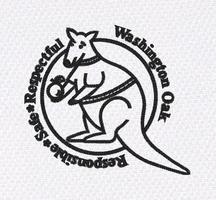 